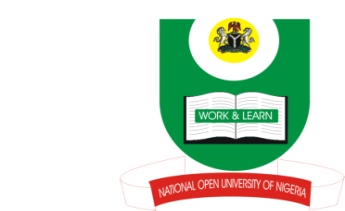 NATIONAL OPEN UNIVERSITY OF NIGERIA14-16 AHMADU BELLO WAY, VICTORIA ISLAND, LAGOSSCHOOL OF ARTS AND SOCIAL SCIENCESJUNE/JULY 2013 EXAMINATIONCOURSE CODE: INR352COURSE TITLE: INTERNATIONAL RELATIONS IN EAST AND CENTRAL AFRICATIME ALLOWED: 2HRSINSTRUCTIONS: ANSWER ANY THREE (3) QUESTIONS1. 	Why is ethnic and regional favouritism considered as major factors in foreign policy decision making in East and Central Africa?  (23 Marks)2.	How relevant is the rational-actor model in understanding foreign policy in East and Central Africa? (23 Marks)3. (a)	Who is a ‘refugee’? (5 Marks)    (b)	Discuss the development of the concept of ‘refugee’ in international law. (18 Marks)4.	Discuss four (4) examples of forceful ascension to power by leaders of East African region. (23 Marks)5. 	To what extent is the conflict between the Tutsi and Hutu a handiwork of the European colonisers? (23 Marks)